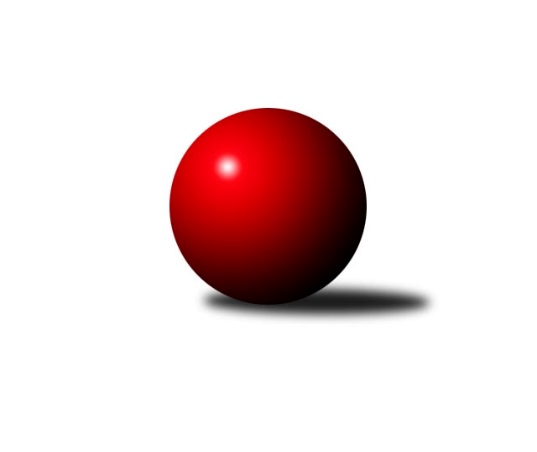 Č.8Ročník 2015/2016	20.5.2024 2. KLM B 2015/2016Statistika 8. kolaTabulka družstev:		družstvo	záp	výh	rem	proh	skore	sety	průměr	body	plné	dorážka	chyby	1.	TJ Třebíč	8	7	1	0	50.5 : 13.5 	(119.0 : 73.0)	3502	15	2272	1230	12	2.	KK Slovan Rosice	8	5	1	2	40.0 : 24.0 	(105.0 : 87.0)	3377	11	2216	1161	16.9	3.	TJ Lokomotiva Česká Třebová	8	5	1	2	38.0 : 26.0 	(104.0 : 88.0)	3437	11	2261	1176	15.8	4.	TJ Rostex Vyškov ˝A˝	8	4	1	3	35.5 : 28.5 	(108.5 : 83.5)	3318	9	2212	1106	23.5	5.	TJ Centropen Dačice	8	3	3	2	35.0 : 29.0 	(102.5 : 89.5)	3346	9	2226	1120	20.1	6.	TJ Sokol Vracov	8	4	0	4	34.0 : 30.0 	(99.5 : 92.5)	3319	8	2209	1110	22.8	7.	KK Blansko	8	3	2	3	33.0 : 31.0 	(89.0 : 103.0)	3258	8	2189	1069	24.1	8.	TJ Opava˝A˝	8	4	0	4	30.5 : 33.5 	(97.0 : 95.0)	3381	8	2237	1144	24.8	9.	TJ Sokol Husovice	8	3	0	5	29.0 : 35.0 	(93.5 : 98.5)	3353	6	2229	1124	22.8	10.	TJ Horní Benešov ˝A˝	8	3	0	5	27.0 : 37.0 	(85.5 : 106.5)	3229	6	2175	1054	28.5	11.	KK Zábřeh	8	2	1	5	26.5 : 37.5 	(91.5 : 100.5)	3358	5	2232	1126	19.1	12.	KK Moravská Slávia Brno ˝B˝	8	0	0	8	5.0 : 59.0 	(57.0 : 135.0)	3199	0	2143	1056	33.6Tabulka doma:		družstvo	záp	výh	rem	proh	skore	sety	průměr	body	maximum	minimum	1.	TJ Třebíč	5	4	1	0	30.5 : 9.5 	(69.5 : 50.5)	3543	9	3592	3500	2.	KK Slovan Rosice	5	4	0	1	29.0 : 11.0 	(68.5 : 51.5)	3398	8	3574	3322	3.	TJ Lokomotiva Česká Třebová	5	4	0	1	26.0 : 14.0 	(64.5 : 55.5)	3670	8	3742	3596	4.	TJ Sokol Vracov	3	3	0	0	18.0 : 6.0 	(43.0 : 29.0)	3292	6	3382	3230	5.	TJ Rostex Vyškov ˝A˝	3	3	0	0	17.5 : 6.5 	(48.0 : 24.0)	3315	6	3392	3251	6.	TJ Opava˝A˝	4	3	0	1	20.0 : 12.0 	(56.0 : 40.0)	3341	6	3389	3288	7.	TJ Sokol Husovice	4	3	0	1	18.0 : 14.0 	(46.5 : 49.5)	3314	6	3386	3219	8.	KK Blansko	3	2	1	0	14.0 : 10.0 	(36.5 : 35.5)	3409	5	3488	3290	9.	KK Zábřeh	5	2	1	2	19.0 : 21.0 	(61.5 : 58.5)	3272	5	3362	3148	10.	TJ Centropen Dačice	3	1	2	0	14.0 : 10.0 	(37.5 : 34.5)	3309	4	3350	3239	11.	TJ Horní Benešov ˝A˝	4	2	0	2	15.0 : 17.0 	(47.0 : 49.0)	3285	4	3333	3193	12.	KK Moravská Slávia Brno ˝B˝	4	0	0	4	3.0 : 29.0 	(29.5 : 66.5)	3111	0	3173	3016Tabulka venku:		družstvo	záp	výh	rem	proh	skore	sety	průměr	body	maximum	minimum	1.	TJ Třebíč	3	3	0	0	20.0 : 4.0 	(49.5 : 22.5)	3488	6	3742	3308	2.	TJ Centropen Dačice	5	2	1	2	21.0 : 19.0 	(65.0 : 55.0)	3353	5	3423	3280	3.	TJ Lokomotiva Česká Třebová	3	1	1	1	12.0 : 12.0 	(39.5 : 32.5)	3359	3	3374	3333	4.	KK Slovan Rosice	3	1	1	1	11.0 : 13.0 	(36.5 : 35.5)	3370	3	3500	3283	5.	KK Blansko	5	1	1	3	19.0 : 21.0 	(52.5 : 67.5)	3228	3	3392	3139	6.	TJ Rostex Vyškov ˝A˝	5	1	1	3	18.0 : 22.0 	(60.5 : 59.5)	3319	3	3390	3231	7.	TJ Horní Benešov ˝A˝	4	1	0	3	12.0 : 20.0 	(38.5 : 57.5)	3215	2	3257	3145	8.	TJ Opava˝A˝	4	1	0	3	10.5 : 21.5 	(41.0 : 55.0)	3391	2	3589	3268	9.	TJ Sokol Vracov	5	1	0	4	16.0 : 24.0 	(56.5 : 63.5)	3325	2	3646	3178	10.	KK Zábřeh	3	0	0	3	7.5 : 16.5 	(30.0 : 42.0)	3387	0	3535	3251	11.	TJ Sokol Husovice	4	0	0	4	11.0 : 21.0 	(47.0 : 49.0)	3363	0	3495	3211	12.	KK Moravská Slávia Brno ˝B˝	4	0	0	4	2.0 : 30.0 	(27.5 : 68.5)	3221	0	3351	3086Tabulka podzimní části:		družstvo	záp	výh	rem	proh	skore	sety	průměr	body	doma	venku	1.	TJ Třebíč	8	7	1	0	50.5 : 13.5 	(119.0 : 73.0)	3502	15 	4 	1 	0 	3 	0 	0	2.	KK Slovan Rosice	8	5	1	2	40.0 : 24.0 	(105.0 : 87.0)	3377	11 	4 	0 	1 	1 	1 	1	3.	TJ Lokomotiva Česká Třebová	8	5	1	2	38.0 : 26.0 	(104.0 : 88.0)	3437	11 	4 	0 	1 	1 	1 	1	4.	TJ Rostex Vyškov ˝A˝	8	4	1	3	35.5 : 28.5 	(108.5 : 83.5)	3318	9 	3 	0 	0 	1 	1 	3	5.	TJ Centropen Dačice	8	3	3	2	35.0 : 29.0 	(102.5 : 89.5)	3346	9 	1 	2 	0 	2 	1 	2	6.	TJ Sokol Vracov	8	4	0	4	34.0 : 30.0 	(99.5 : 92.5)	3319	8 	3 	0 	0 	1 	0 	4	7.	KK Blansko	8	3	2	3	33.0 : 31.0 	(89.0 : 103.0)	3258	8 	2 	1 	0 	1 	1 	3	8.	TJ Opava˝A˝	8	4	0	4	30.5 : 33.5 	(97.0 : 95.0)	3381	8 	3 	0 	1 	1 	0 	3	9.	TJ Sokol Husovice	8	3	0	5	29.0 : 35.0 	(93.5 : 98.5)	3353	6 	3 	0 	1 	0 	0 	4	10.	TJ Horní Benešov ˝A˝	8	3	0	5	27.0 : 37.0 	(85.5 : 106.5)	3229	6 	2 	0 	2 	1 	0 	3	11.	KK Zábřeh	8	2	1	5	26.5 : 37.5 	(91.5 : 100.5)	3358	5 	2 	1 	2 	0 	0 	3	12.	KK Moravská Slávia Brno ˝B˝	8	0	0	8	5.0 : 59.0 	(57.0 : 135.0)	3199	0 	0 	0 	4 	0 	0 	4Tabulka jarní části:		družstvo	záp	výh	rem	proh	skore	sety	průměr	body	doma	venku	1.	TJ Centropen Dačice	0	0	0	0	0.0 : 0.0 	(0.0 : 0.0)	0	0 	0 	0 	0 	0 	0 	0 	2.	KK Moravská Slávia Brno ˝B˝	0	0	0	0	0.0 : 0.0 	(0.0 : 0.0)	0	0 	0 	0 	0 	0 	0 	0 	3.	TJ Lokomotiva Česká Třebová	0	0	0	0	0.0 : 0.0 	(0.0 : 0.0)	0	0 	0 	0 	0 	0 	0 	0 	4.	KK Slovan Rosice	0	0	0	0	0.0 : 0.0 	(0.0 : 0.0)	0	0 	0 	0 	0 	0 	0 	0 	5.	TJ Sokol Vracov	0	0	0	0	0.0 : 0.0 	(0.0 : 0.0)	0	0 	0 	0 	0 	0 	0 	0 	6.	TJ Sokol Husovice	0	0	0	0	0.0 : 0.0 	(0.0 : 0.0)	0	0 	0 	0 	0 	0 	0 	0 	7.	KK Zábřeh	0	0	0	0	0.0 : 0.0 	(0.0 : 0.0)	0	0 	0 	0 	0 	0 	0 	0 	8.	TJ Rostex Vyškov ˝A˝	0	0	0	0	0.0 : 0.0 	(0.0 : 0.0)	0	0 	0 	0 	0 	0 	0 	0 	9.	KK Blansko	0	0	0	0	0.0 : 0.0 	(0.0 : 0.0)	0	0 	0 	0 	0 	0 	0 	0 	10.	TJ Třebíč	0	0	0	0	0.0 : 0.0 	(0.0 : 0.0)	0	0 	0 	0 	0 	0 	0 	0 	11.	TJ Opava˝A˝	0	0	0	0	0.0 : 0.0 	(0.0 : 0.0)	0	0 	0 	0 	0 	0 	0 	0 	12.	TJ Horní Benešov ˝A˝	0	0	0	0	0.0 : 0.0 	(0.0 : 0.0)	0	0 	0 	0 	0 	0 	0 	0 Zisk bodů pro družstvo:		jméno hráče	družstvo	body	zápasy	v %	dílčí body	sety	v %	1.	Robert Pevný 	TJ Třebíč 	8	/	8	(100%)	25	/	32	(78%)	2.	Jiří Zemek 	KK Slovan Rosice 	8	/	8	(100%)	23	/	32	(72%)	3.	Pavel Jiroušek 	TJ Lokomotiva Česká Třebová 	7	/	7	(100%)	24	/	28	(86%)	4.	Petr Pevný 	TJ Rostex Vyškov ˝A˝ 	7	/	8	(88%)	24	/	32	(75%)	5.	Jiří Trávníček 	TJ Rostex Vyškov ˝A˝ 	7	/	8	(88%)	23.5	/	32	(73%)	6.	Dalibor Matyáš 	KK Slovan Rosice 	7	/	8	(88%)	23	/	32	(72%)	7.	Miroslav Petřek ml.	TJ Horní Benešov ˝A˝ 	7	/	8	(88%)	21	/	32	(66%)	8.	Martin Procházka 	KK Blansko  	7	/	8	(88%)	21	/	32	(66%)	9.	Kamil Nestrojil 	TJ Třebíč 	7	/	8	(88%)	19.5	/	32	(61%)	10.	Jan Dobeš 	TJ Třebíč 	6.5	/	7	(93%)	20.5	/	28	(73%)	11.	Ivo Fabík 	KK Slovan Rosice 	6	/	7	(86%)	22	/	28	(79%)	12.	Martin Podzimek 	TJ Lokomotiva Česká Třebová 	6	/	7	(86%)	19	/	28	(68%)	13.	Petr Hendrych 	TJ Opava˝A˝ 	6	/	8	(75%)	23	/	32	(72%)	14.	František Svoboda 	TJ Sokol Vracov 	6	/	8	(75%)	21.5	/	32	(67%)	15.	Josef Sitta 	KK Zábřeh 	6	/	8	(75%)	20.5	/	32	(64%)	16.	Václav Kolář 	TJ Lokomotiva Česká Třebová 	6	/	8	(75%)	19.5	/	32	(61%)	17.	Milan Vaněk 	TJ Opava˝A˝ 	6	/	8	(75%)	17	/	32	(53%)	18.	Roman Flek 	KK Blansko  	6	/	8	(75%)	15	/	32	(47%)	19.	Jan Machálek ml. ml.	TJ Sokol Husovice 	5	/	7	(71%)	17.5	/	28	(63%)	20.	Jiří Malínek 	TJ Centropen Dačice 	5	/	7	(71%)	17	/	28	(61%)	21.	Pavel Polanský st. ml.	TJ Sokol Vracov 	5	/	7	(71%)	14.5	/	28	(52%)	22.	Petr Dobeš ml.	TJ Třebíč 	5	/	8	(63%)	19.5	/	32	(61%)	23.	Karel Chlevišťan 	TJ Horní Benešov ˝A˝ 	5	/	8	(63%)	18	/	32	(56%)	24.	Tomáš Bártů 	TJ Centropen Dačice 	5	/	8	(63%)	17.5	/	32	(55%)	25.	Kamil Kubeša 	TJ Horní Benešov ˝A˝ 	5	/	8	(63%)	17	/	32	(53%)	26.	Marek Ollinger 	KK Zábřeh 	5	/	8	(63%)	16	/	32	(50%)	27.	Tomaš Žižlavský 	TJ Sokol Husovice 	5	/	8	(63%)	16	/	32	(50%)	28.	Martin Sitta 	KK Zábřeh 	4	/	6	(67%)	16	/	24	(67%)	29.	Josef Brtník 	TJ Centropen Dačice 	4	/	6	(67%)	13	/	24	(54%)	30.	Tomáš Procházka 	TJ Rostex Vyškov ˝A˝ 	4	/	7	(57%)	19.5	/	28	(70%)	31.	Mojmír Holec 	TJ Centropen Dačice 	4	/	7	(57%)	17	/	28	(61%)	32.	Antonín Svozil ml.	TJ Sokol Vracov 	4	/	7	(57%)	16	/	28	(57%)	33.	Václav Rypel 	TJ Třebíč 	4	/	7	(57%)	15	/	28	(54%)	34.	Václav Švub 	KK Zábřeh 	4	/	7	(57%)	14	/	28	(50%)	35.	David Plšek 	TJ Sokol Husovice 	4	/	8	(50%)	19	/	32	(59%)	36.	Miroslav Vejtasa 	TJ Sokol Husovice 	4	/	8	(50%)	15	/	32	(47%)	37.	Marek Hynar 	TJ Opava˝A˝ 	4	/	8	(50%)	13	/	32	(41%)	38.	Petr Havíř 	KK Blansko  	4	/	8	(50%)	12.5	/	32	(39%)	39.	Petr Bracek 	TJ Opava˝A˝ 	3.5	/	8	(44%)	17.5	/	32	(55%)	40.	Karel Ustohal 	KK Moravská Slávia Brno ˝B˝ 	3	/	6	(50%)	13.5	/	24	(56%)	41.	Jan Tužil 	TJ Sokol Vracov 	3	/	6	(50%)	12.5	/	24	(52%)	42.	Petr Polanský 	TJ Sokol Vracov 	3	/	6	(50%)	12	/	24	(50%)	43.	Jiří Hetych ml.	TJ Lokomotiva Česká Třebová 	3	/	6	(50%)	12	/	24	(50%)	44.	Pavel Košťál 	TJ Sokol Husovice 	3	/	7	(43%)	14.5	/	28	(52%)	45.	Michal Hrdlička 	KK Slovan Rosice 	3	/	7	(43%)	14	/	28	(50%)	46.	Milan Kabelka 	TJ Centropen Dačice 	3	/	7	(43%)	13	/	28	(46%)	47.	Jiří Kmoníček 	TJ Lokomotiva Česká Třebová 	3	/	7	(43%)	11	/	28	(39%)	48.	Adam Palko 	KK Slovan Rosice 	3	/	7	(43%)	8	/	28	(29%)	49.	Jakub Flek 	KK Blansko  	3	/	8	(38%)	17	/	32	(53%)	50.	Pavel Kabelka 	TJ Centropen Dačice 	3	/	8	(38%)	14	/	32	(44%)	51.	Jiří Axman st.	KK Slovan Rosice 	3	/	8	(38%)	14	/	32	(44%)	52.	Kamil Bednář 	TJ Rostex Vyškov ˝A˝ 	3	/	8	(38%)	13.5	/	32	(42%)	53.	Martin Honc 	KK Blansko  	3	/	8	(38%)	12	/	32	(38%)	54.	Zdeněk Pospíchal 	TJ Centropen Dačice 	2	/	3	(67%)	7	/	12	(58%)	55.	Jan Machálek st.	TJ Sokol Husovice 	2	/	4	(50%)	7.5	/	16	(47%)	56.	Filip Kordula 	TJ Sokol Vracov 	2	/	5	(40%)	9	/	20	(45%)	57.	Michal Blažek 	TJ Opava˝A˝ 	2	/	6	(33%)	12	/	24	(50%)	58.	Lukáš Hlavinka 	KK Blansko  	2	/	6	(33%)	9.5	/	24	(40%)	59.	Tomáš Kordula 	TJ Sokol Vracov 	2	/	6	(33%)	9.5	/	24	(40%)	60.	Bohuslav Čuba 	TJ Horní Benešov ˝A˝ 	2	/	6	(33%)	9.5	/	24	(40%)	61.	Jiří Mikoláš 	TJ Třebíč 	2	/	7	(29%)	14	/	28	(50%)	62.	Luděk Rychlovský 	TJ Rostex Vyškov ˝A˝ 	2	/	8	(25%)	13.5	/	32	(42%)	63.	Jan Večerka 	TJ Rostex Vyškov ˝A˝ 	1	/	1	(100%)	3	/	4	(75%)	64.	Rudolf Stejskal 	TJ Lokomotiva Česká Třebová 	1	/	1	(100%)	2	/	4	(50%)	65.	Mojmír Novotný 	TJ Třebíč 	1	/	1	(100%)	2	/	4	(50%)	66.	Petr Žahourek 	TJ Centropen Dačice 	1	/	2	(50%)	4	/	8	(50%)	67.	Zdeněk Černý 	TJ Horní Benešov ˝A˝ 	1	/	2	(50%)	4	/	8	(50%)	68.	Martin Myška 	TJ Třebíč 	1	/	2	(50%)	3.5	/	8	(44%)	69.	Robert Mondřík 	TJ Rostex Vyškov ˝A˝ 	1	/	3	(33%)	5.5	/	12	(46%)	70.	Martin Večerka 	KK Moravská Slávia Brno ˝B˝ 	1	/	5	(20%)	6.5	/	20	(33%)	71.	Petr Holanec 	TJ Lokomotiva Česká Třebová 	1	/	6	(17%)	9.5	/	24	(40%)	72.	Vlastimil Skopalík 	TJ Horní Benešov ˝A˝ 	1	/	7	(14%)	9	/	28	(32%)	73.	Jiří Flídr 	KK Zábřeh 	1	/	7	(14%)	8	/	28	(29%)	74.	František Kellner 	KK Moravská Slávia Brno ˝B˝ 	1	/	7	(14%)	5	/	28	(18%)	75.	Lukáš Horňák 	KK Zábřeh 	0.5	/	3	(17%)	5.5	/	12	(46%)	76.	Eduard Varga 	TJ Rostex Vyškov ˝A˝ 	0.5	/	4	(13%)	5	/	16	(31%)	77.	Petr Michálek 	KK Blansko  	0	/	1	(0%)	2	/	4	(50%)	78.	Jiří Zezulka 	KK Zábřeh 	0	/	1	(0%)	2	/	4	(50%)	79.	Dalibor Lang 	KK Moravská Slávia Brno ˝B˝ 	0	/	1	(0%)	2	/	4	(50%)	80.	David Kaluža 	TJ Horní Benešov ˝A˝ 	0	/	1	(0%)	1	/	4	(25%)	81.	Miroslav Ptáček 	KK Slovan Rosice 	0	/	1	(0%)	1	/	4	(25%)	82.	Přemysl Žáček 	TJ Opava˝A˝ 	0	/	1	(0%)	1	/	4	(25%)	83.	Tomáš Vejmola 	TJ Rostex Vyškov ˝A˝ 	0	/	1	(0%)	1	/	4	(25%)	84.	Tomáš Sasín 	TJ Sokol Vracov 	0	/	1	(0%)	1	/	4	(25%)	85.	David Pospíšil 	KK Moravská Slávia Brno ˝B˝ 	0	/	1	(0%)	0.5	/	4	(13%)	86.	Martin Kovář 	TJ Lokomotiva Česká Třebová 	0	/	1	(0%)	0	/	4	(0%)	87.	Ladislav Musil 	KK Blansko  	0	/	1	(0%)	0	/	4	(0%)	88.	Josef Gajdošík 	TJ Lokomotiva Česká Třebová 	0	/	2	(0%)	3	/	8	(38%)	89.	Ivo Hostinský 	KK Moravská Slávia Brno ˝B˝ 	0	/	2	(0%)	3	/	8	(38%)	90.	Jan Kmoníček 	TJ Lokomotiva Česká Třebová 	0	/	2	(0%)	2	/	8	(25%)	91.	Martin Marek 	TJ Opava˝A˝ 	0	/	3	(0%)	5	/	12	(42%)	92.	Jakub Hnát 	TJ Sokol Husovice 	0	/	3	(0%)	3	/	12	(25%)	93.	Milan Jahn 	TJ Opava˝A˝ 	0	/	4	(0%)	5.5	/	16	(34%)	94.	Michael Dvořák 	KK Moravská Slávia Brno ˝B˝ 	0	/	5	(0%)	4	/	20	(20%)	95.	Pavel Palian 	KK Moravská Slávia Brno ˝B˝ 	0	/	6	(0%)	7	/	24	(29%)	96.	Radek Šenkýř 	KK Moravská Slávia Brno ˝B˝ 	0	/	6	(0%)	5	/	24	(21%)	97.	Petr Rak 	TJ Horní Benešov ˝A˝ 	0	/	6	(0%)	4	/	24	(17%)	98.	Zdeněk Švub 	KK Zábřeh 	0	/	7	(0%)	9.5	/	28	(34%)	99.	Peter Zaťko 	KK Moravská Slávia Brno ˝B˝ 	0	/	8	(0%)	9	/	32	(28%)Průměry na kuželnách:		kuželna	průměr	plné	dorážka	chyby	výkon na hráče	1.	TJ Lokomotiva Česká Třebová, 1-4	3621	2361	1260	19.2	(603.5)	2.	TJ Třebíč, 1-4	3479	2286	1193	13.7	(579.9)	3.	KK Blansko, 1-6	3385	2260	1125	23.2	(564.2)	4.	KK Slovan Rosice, 1-4	3355	2224	1131	20.6	(559.3)	5.	TJ Sokol Husovice, 1-4	3316	2198	1117	23.9	(552.7)	6.	TJ Opava, 1-4	3308	2207	1100	25.3	(551.4)	7.	TJ Centropen Dačice, 1-4	3304	2198	1106	20.0	(550.8)	8.	 Horní Benešov, 1-4	3277	2188	1089	27.5	(546.2)	9.	KK Vyškov, 1-4	3269	2172	1096	19.2	(544.9)	10.	KK Zábřeh, 1-4	3260	2177	1082	21.3	(543.4)	11.	KK MS Brno, 1-4	3225	2144	1080	26.8	(537.6)	12.	TJ Sokol Vracov, 1-6	3223	2155	1068	27.0	(537.3)Nejlepší výkony na kuželnách:TJ Lokomotiva Česká Třebová, 1-4TJ Lokomotiva Česká Třebová	3742	8. kolo	Robert Pevný 	TJ Třebíč	684	2. koloTJ Třebíč	3742	2. kolo	Martin Podzimek 	TJ Lokomotiva Česká Třebová	668	1. koloTJ Lokomotiva Česká Třebová	3714	6. kolo	Pavel Jiroušek 	TJ Lokomotiva Česká Třebová	668	8. koloTJ Lokomotiva Česká Třebová	3678	1. kolo	Martin Podzimek 	TJ Lokomotiva Česká Třebová	667	8. koloTJ Sokol Vracov	3646	8. kolo	Václav Kolář 	TJ Lokomotiva Česká Třebová	664	6. koloTJ Lokomotiva Česká Třebová	3619	4. kolo	Pavel Jiroušek 	TJ Lokomotiva Česká Třebová	654	6. koloTJ Lokomotiva Česká Třebová	3596	2. kolo	Václav Kolář 	TJ Lokomotiva Česká Třebová	648	8. koloTJ Opava˝A˝	3589	1. kolo	Pavel Jiroušek 	TJ Lokomotiva Česká Třebová	642	4. koloKK Zábřeh	3535	4. kolo	Kamil Nestrojil 	TJ Třebíč	637	2. koloKK Moravská Slávia Brno ˝B˝	3351	6. kolo	Václav Kolář 	TJ Lokomotiva Česká Třebová	629	2. koloTJ Třebíč, 1-4TJ Třebíč	3592	6. kolo	Petr Dobeš ml.	TJ Třebíč	628	8. koloTJ Třebíč	3578	8. kolo	Petr Dobeš ml.	TJ Třebíč	626	1. koloTJ Třebíč	3530	4. kolo	Kamil Nestrojil 	TJ Třebíč	625	6. koloTJ Třebíč	3516	3. kolo	Kamil Nestrojil 	TJ Třebíč	623	8. koloKK Slovan Rosice	3500	4. kolo	Robert Pevný 	TJ Třebíč	616	8. koloTJ Třebíč	3500	1. kolo	Robert Pevný 	TJ Třebíč	615	4. koloTJ Sokol Husovice	3495	6. kolo	Robert Pevný 	TJ Třebíč	614	3. koloTJ Centropen Dačice	3423	8. kolo	Jan Dobeš 	TJ Třebíč	610	4. koloTJ Opava˝A˝	3402	3. kolo	Mojmír Holec 	TJ Centropen Dačice	610	8. koloTJ Horní Benešov ˝A˝	3257	1. kolo	Petr Dobeš ml.	TJ Třebíč	608	3. koloKK Blansko, 1-6KK Blansko 	3488	2. kolo	Martin Procházka 	KK Blansko 	627	4. koloKK Blansko 	3448	4. kolo	Tomaš Žižlavský 	TJ Sokol Husovice	620	2. koloTJ Sokol Husovice	3435	2. kolo	Jakub Flek 	KK Blansko 	618	2. koloTJ Centropen Dačice	3419	4. kolo	Jan Machálek ml. ml.	TJ Sokol Husovice	609	2. koloKK Blansko 	3290	7. kolo	Lukáš Hlavinka 	KK Blansko 	605	4. koloTJ Rostex Vyškov ˝A˝	3231	7. kolo	Lukáš Hlavinka 	KK Blansko 	600	2. kolo		. kolo	Milan Kabelka 	TJ Centropen Dačice	598	4. kolo		. kolo	Jiří Trávníček 	TJ Rostex Vyškov ˝A˝	584	7. kolo		. kolo	Martin Honc 	KK Blansko 	582	2. kolo		. kolo	Josef Brtník 	TJ Centropen Dačice	580	4. koloKK Slovan Rosice, 1-4KK Slovan Rosice	3574	8. kolo	Jiří Zemek 	KK Slovan Rosice	641	8. koloKK Slovan Rosice	3393	5. kolo	Jiří Zemek 	KK Slovan Rosice	618	5. koloTJ Lokomotiva Česká Třebová	3371	3. kolo	Michal Hrdlička 	KK Slovan Rosice	611	8. koloKK Slovan Rosice	3358	3. kolo	Ivo Fabík 	KK Slovan Rosice	608	8. koloKK Slovan Rosice	3343	6. kolo	Petr Pevný 	TJ Rostex Vyškov ˝A˝	608	1. koloKK Moravská Slávia Brno ˝B˝	3324	8. kolo	Jiří Hetych ml.	TJ Lokomotiva Česká Třebová	604	3. koloKK Slovan Rosice	3322	1. kolo	Dalibor Matyáš 	KK Slovan Rosice	604	1. koloTJ Rostex Vyškov ˝A˝	3317	1. kolo	Jiří Trávníček 	TJ Rostex Vyškov ˝A˝	599	1. koloTJ Opava˝A˝	3306	5. kolo	Pavel Jiroušek 	TJ Lokomotiva Česká Třebová	592	3. koloKK Zábřeh	3251	6. kolo	Michal Hrdlička 	KK Slovan Rosice	588	3. koloTJ Sokol Husovice, 1-4TJ Sokol Husovice	3386	5. kolo	Jiří Zemek 	KK Slovan Rosice	630	7. koloTJ Lokomotiva Česká Třebová	3374	5. kolo	Pavel Polanský st. ml.	TJ Sokol Vracov	600	1. koloTJ Sokol Vracov	3348	1. kolo	Jan Machálek st.	TJ Sokol Husovice	599	3. koloTJ Sokol Husovice	3336	7. kolo	Pavel Jiroušek 	TJ Lokomotiva Česká Třebová	599	5. koloTJ Sokol Husovice	3316	3. kolo	Pavel Košťál 	TJ Sokol Husovice	588	5. koloKK Slovan Rosice	3283	7. kolo	Tomaš Žižlavský 	TJ Sokol Husovice	582	3. koloTJ Rostex Vyškov ˝A˝	3266	3. kolo	David Plšek 	TJ Sokol Husovice	575	5. koloTJ Sokol Husovice	3219	1. kolo	Tomaš Žižlavský 	TJ Sokol Husovice	574	5. kolo		. kolo	Petr Holanec 	TJ Lokomotiva Česká Třebová	570	5. kolo		. kolo	Miroslav Vejtasa 	TJ Sokol Husovice	569	7. koloTJ Opava, 1-4TJ Rostex Vyškov ˝A˝	3389	8. kolo	Petr Hendrych 	TJ Opava˝A˝	612	8. koloTJ Opava˝A˝	3389	4. kolo	Petr Hendrych 	TJ Opava˝A˝	602	4. koloTJ Opava˝A˝	3355	6. kolo	Milan Vaněk 	TJ Opava˝A˝	598	6. koloTJ Opava˝A˝	3330	8. kolo	Michal Blažek 	TJ Opava˝A˝	596	4. koloTJ Opava˝A˝	3288	2. kolo	Mojmír Holec 	TJ Centropen Dačice	589	2. koloTJ Centropen Dačice	3280	2. kolo	Petr Pevný 	TJ Rostex Vyškov ˝A˝	585	8. koloTJ Sokol Vracov	3242	4. kolo	Petr Bracek 	TJ Opava˝A˝	585	8. koloKK Blansko 	3195	6. kolo	Petr Hendrych 	TJ Opava˝A˝	580	6. kolo		. kolo	Kamil Bednář 	TJ Rostex Vyškov ˝A˝	579	8. kolo		. kolo	Marek Hynar 	TJ Opava˝A˝	570	6. koloTJ Centropen Dačice, 1-4TJ Rostex Vyškov ˝A˝	3390	5. kolo	Jiří Trávníček 	TJ Rostex Vyškov ˝A˝	635	5. koloTJ Centropen Dačice	3350	5. kolo	Václav Kolář 	TJ Lokomotiva Česká Třebová	605	7. koloTJ Centropen Dačice	3339	7. kolo	Milan Kabelka 	TJ Centropen Dačice	601	7. koloTJ Lokomotiva Česká Třebová	3333	7. kolo	Mojmír Holec 	TJ Centropen Dačice	594	7. koloTJ Centropen Dačice	3239	3. kolo	Tomáš Procházka 	TJ Rostex Vyškov ˝A˝	593	5. koloTJ Sokol Vracov	3178	3. kolo	Milan Kabelka 	TJ Centropen Dačice	589	5. kolo		. kolo	Mojmír Holec 	TJ Centropen Dačice	586	5. kolo		. kolo	Mojmír Holec 	TJ Centropen Dačice	583	3. kolo		. kolo	Pavel Jiroušek 	TJ Lokomotiva Česká Třebová	576	7. kolo		. kolo	Zdeněk Pospíchal 	TJ Centropen Dačice	572	7. kolo Horní Benešov, 1-4TJ Horní Benešov ˝A˝	3333	4. kolo	Miroslav Petřek ml.	TJ Horní Benešov ˝A˝	588	2. koloTJ Horní Benešov ˝A˝	3330	8. kolo	Karel Chlevišťan 	TJ Horní Benešov ˝A˝	587	8. koloKK Slovan Rosice	3326	2. kolo	Bohuslav Čuba 	TJ Horní Benešov ˝A˝	585	2. koloTJ Centropen Dačice	3324	6. kolo	Zdeněk Pospíchal 	TJ Centropen Dačice	576	6. koloTJ Horní Benešov ˝A˝	3284	2. kolo	Miroslav Petřek ml.	TJ Horní Benešov ˝A˝	576	8. koloKK Blansko 	3217	8. kolo	Dalibor Matyáš 	KK Slovan Rosice	575	2. koloTJ Sokol Husovice	3211	4. kolo	Kamil Kubeša 	TJ Horní Benešov ˝A˝	574	4. koloTJ Horní Benešov ˝A˝	3193	6. kolo	Jiří Zemek 	KK Slovan Rosice	573	2. kolo		. kolo	Karel Chlevišťan 	TJ Horní Benešov ˝A˝	573	4. kolo		. kolo	Jiří Axman st.	KK Slovan Rosice	568	2. koloKK Vyškov, 1-4TJ Rostex Vyškov ˝A˝	3392	2. kolo	Josef Sitta 	KK Zábřeh	616	2. koloKK Zábřeh	3374	2. kolo	Petr Pevný 	TJ Rostex Vyškov ˝A˝	611	2. koloTJ Rostex Vyškov ˝A˝	3303	4. kolo	Jiří Flídr 	KK Zábřeh	586	2. koloTJ Rostex Vyškov ˝A˝	3251	6. kolo	Pavel Polanský st. ml.	TJ Sokol Vracov	584	6. koloTJ Sokol Vracov	3209	6. kolo	Jiří Trávníček 	TJ Rostex Vyškov ˝A˝	581	2. koloKK Moravská Slávia Brno ˝B˝	3086	4. kolo	Jiří Trávníček 	TJ Rostex Vyškov ˝A˝	575	4. kolo		. kolo	Luděk Rychlovský 	TJ Rostex Vyškov ˝A˝	574	2. kolo		. kolo	Tomáš Procházka 	TJ Rostex Vyškov ˝A˝	574	4. kolo		. kolo	Petr Pevný 	TJ Rostex Vyškov ˝A˝	569	6. kolo		. kolo	Tomáš Procházka 	TJ Rostex Vyškov ˝A˝	568	2. koloKK Zábřeh, 1-4KK Zábřeh	3362	8. kolo	Martin Sitta 	KK Zábřeh	632	8. koloTJ Sokol Husovice	3310	8. kolo	Josef Sitta 	KK Zábřeh	597	8. koloKK Zábřeh	3310	3. kolo	Martin Sitta 	KK Zábřeh	596	5. koloTJ Třebíč	3308	5. kolo	Robert Pevný 	TJ Třebíč	592	5. koloKK Zábřeh	3279	5. kolo	Miroslav Petřek ml.	TJ Horní Benešov ˝A˝	586	3. koloTJ Opava˝A˝	3268	7. kolo	Josef Sitta 	KK Zábřeh	584	3. koloKK Zábřeh	3261	7. kolo	Martin Sitta 	KK Zábřeh	579	3. koloTJ Horní Benešov ˝A˝	3221	3. kolo	Pavel Košťál 	TJ Sokol Husovice	577	8. koloKK Zábřeh	3148	1. kolo	Marek Ollinger 	KK Zábřeh	576	3. koloKK Blansko 	3139	1. kolo	Milan Vaněk 	TJ Opava˝A˝	573	7. koloKK MS Brno, 1-4TJ Třebíč	3413	7. kolo	Lukáš Hlavinka 	KK Blansko 	600	3. koloKK Blansko 	3392	3. kolo	Kamil Nestrojil 	TJ Třebíč	596	7. koloTJ Centropen Dačice	3319	1. kolo	Pavel Kabelka 	TJ Centropen Dačice	589	1. koloTJ Horní Benešov ˝A˝	3237	5. kolo	Robert Pevný 	TJ Třebíč	585	7. koloKK Moravská Slávia Brno ˝B˝	3173	7. kolo	Martin Myška 	TJ Třebíč	581	7. koloKK Moravská Slávia Brno ˝B˝	3173	5. kolo	Roman Flek 	KK Blansko 	580	3. koloKK Moravská Slávia Brno ˝B˝	3082	1. kolo	Mojmír Holec 	TJ Centropen Dačice	579	1. koloKK Moravská Slávia Brno ˝B˝	3016	3. kolo	Miroslav Petřek ml.	TJ Horní Benešov ˝A˝	577	5. kolo		. kolo	Václav Rypel 	TJ Třebíč	576	7. kolo		. kolo	Jakub Flek 	KK Blansko 	575	3. koloTJ Sokol Vracov, 1-6TJ Sokol Vracov	3382	5. kolo	Jan Tužil 	TJ Sokol Vracov	595	5. koloTJ Sokol Vracov	3264	2. kolo	Pavel Polanský st. ml.	TJ Sokol Vracov	592	5. koloTJ Sokol Vracov	3230	7. kolo	Martin Procházka 	KK Blansko 	590	5. koloKK Blansko 	3199	5. kolo	Karel Ustohal 	KK Moravská Slávia Brno ˝B˝	572	2. koloTJ Horní Benešov ˝A˝	3145	7. kolo	Antonín Svozil ml.	TJ Sokol Vracov	572	5. koloKK Moravská Slávia Brno ˝B˝	3121	2. kolo	Antonín Svozil ml.	TJ Sokol Vracov	564	7. kolo		. kolo	Miroslav Petřek ml.	TJ Horní Benešov ˝A˝	559	7. kolo		. kolo	Kamil Kubeša 	TJ Horní Benešov ˝A˝	559	7. kolo		. kolo	František Svoboda 	TJ Sokol Vracov	558	5. kolo		. kolo	Filip Kordula 	TJ Sokol Vracov	557	2. koloČetnost výsledků:	8.0 : 0.0	3x	7.0 : 1.0	5x	6.5 : 1.5	1x	6.0 : 2.0	9x	5.0 : 3.0	12x	4.5 : 3.5	1x	4.0 : 4.0	5x	3.0 : 5.0	2x	2.0 : 6.0	6x	1.0 : 7.0	2x	0.0 : 8.0	2x